What is the agency MSR? _________________		What is the agency ASR? _________________What will the agency ASR be if this request is granted? _______________Agency/ Agency numberPosition information:Unions Requiring NotificationReason for RequestPlease describe in detail the basis for the agency need to hire the listed additional supervisory position(s)Please describe how and which of the following statutory factors support the request; 	(a) Safety of the public or of state agency employees;(b) Geographic location of the agency’s employees;(c) Complexity of the agency’s duties;(d) Industry best practices and standards;(e) Size and hours of operation of the agency;(f) Unique personnel needs of the agency, including the agency’s use of volunteers or seasonal or temporary employees, or the exercise of supervisory authority by agency supervisory employees over personnel who are not agency employees; and(g) Financial scope and responsibility of the agency. Submitted By:___________________________________________________   Date:______________                                                 Agency Appointing Authority                    Email to Exception Request Box: Exception.Requests@state.or.us For additional information, please see the FAQs:  http://www.oregon.gov/DAS/CHRO/docs/Agency Exception/FAQ ORS 291229 Exceptions.pdfDate Approved   	Union Notified    	Date Denied  	 Date Union Notified:Date Pended Date Agency Notified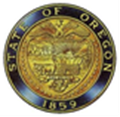 REQUEST FOR MAXIMUM SUPERVISORY RATIO EXEMPTIONClass#ClassRepr CodeWorking titlePosition numberLocation